BEST S.A.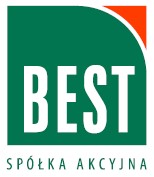 adres korespondencyjny:ul. Stoczniowa 282-300 Elbląg WNIOSEK O SPROSTOWANIE LUB UZUPEŁNIENIE DANYCH OSOBOWYCHJa niżej podpisana/y:imię i nazwisko: ……………………..…………………………………..………………………………...…….………PESEL lub nr i seria dowodu osobistego lub innego dokumentu tożsamości: ……………………………..………………………nr sprawy: …………………………………………………………………….………..………informuję o zmianie moich danych osobowych oraz wnoszę o ich aktualizację lub uzupełnienie w następującym zakresie:W załączeniu przesyłam kopie następujących dokumentów (załączenie dokumentów jest dobrowolne): …………………………………………………………………………………………………………..…………          ……………………………...……....………………………………… (miejscowość, data, czytelny podpis) Dane aktualneImię i nazwisko:Stan cywilny:Seria i numer dokumentu tożsamości:Adres zamieszkania: Adres do korespondencji:Nr telefonu komórkowego:Nr telefonu stacjonarnego:Adres e-mail:Inne: